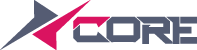 Заява на повернення/обмін товару
Будь-ласка, заповніть цей бланк разбірливими, друкованими літерами. Будьте уважнимиВідправляти повернення необхідно за адресою:м. Новояворівськ, Нова Пошта,
відділення №1,
одержувач ФОП Радейко Ігор Володимирович
+380977317047
(дзвінки на цей номер не приймаються)Питання щодо повернень та обміну:+38 067 30-17-927Доставка повернення здійснюється за рахунок покупця. У разі, якщо буде встановлено, що повернення відбулось з вини інтернет-магазину, ми компенсуємо суму доставки посилки з поверненням. Повернення, надіслані за рахунок інтернет-магазину, не будуть прийняті.Якщо Ви замовляли товар з доставкою кур’єрської служби «Нова Пошта», скористайтесь послугою «Легке Повернення» (безкоштовне повернення до 14 днів).До заяви надайте, будь ласка, фотокопію паспорту та ідентифікаційний код.Заповнений бланк вкладіть у посилку з товарами, що повертаються — це обов'язкова умова повернення (обміну). Без заяви повернення не буде ухвалене. Усі пункти заяви є обов'язковими до заповнення. Коди причин повернення: Не підійшов за розміром. Не підійшов за зовнішнім виглядом. Товар не відповідає замовленому. Брак. Інша причина (будь-ласка, вкажіть, яка саме): __________________________________________________________________________________________________________________________Опис браку (якщо виявлено): ____________________________________________________________________________________________________________________________________________________________________________________________________________________________________________________Поставте галочку перед потрібним пунктом:Дата _________________						Підпис __________________Прізвище:Ім'я:По-батькові:Телефон:Дата отримання товару№ замовлення:
(або номер ТТН «Нова Пошта»)№АртикулНайменування К-сть, шт.Ціна, грн.Код причини поверненняПрошу повернути кошти на банківський рахунок (вказати номер IBAN):_____________________________________________________________________________________ПІБ власника рахунку:____________________________________________________________Хочу обміняти товар на другий розмір чи іншу модель**В цьому випадку Вам необхідно зробити нове замовлення на сайті, в коментарі вказав, що це обмін по замовленню №______